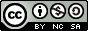 ¿CÓMO SOLUCIONAMOS LOS CONFLICTOS?1.SITIO. VAMOS A UN LUGAR 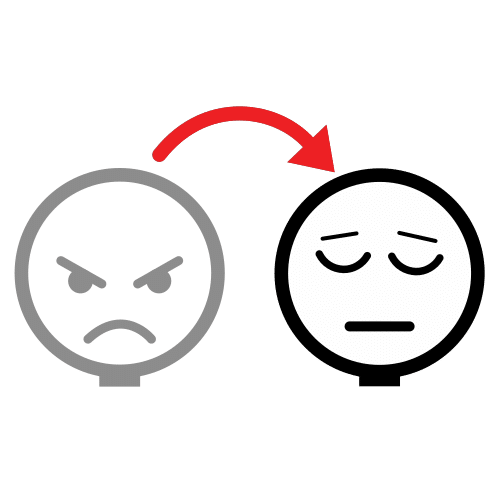 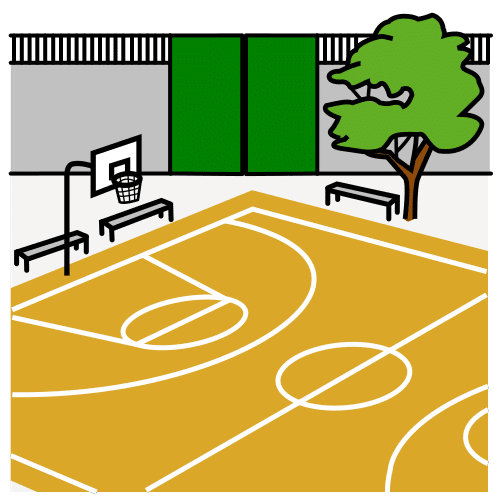 TRANQUILO PARA RELAJARNOS Y HABLAR.	2.ESCUCHAR. ESCUCHA ACTIVA, SIN INTERRUPCIONES. PRIMERO HABLA UNO, Y DESPUÉS EL OTRO.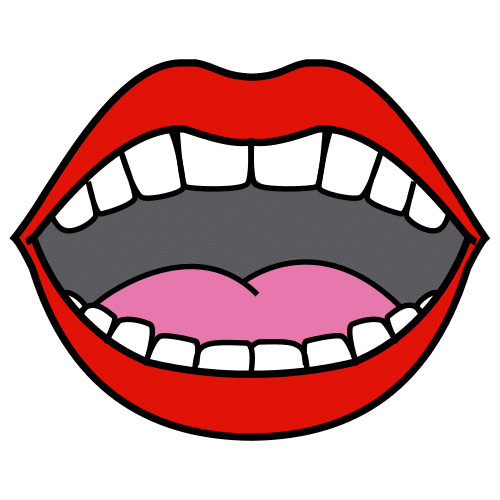 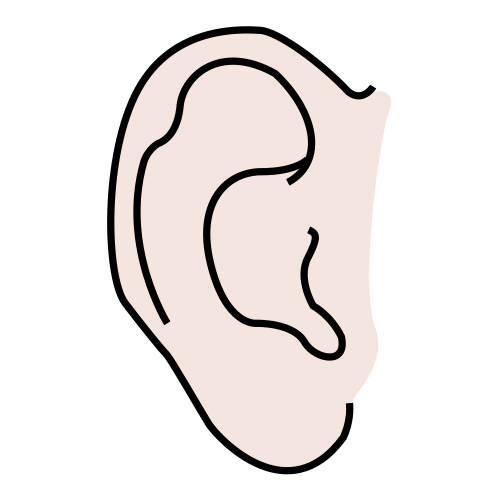 3.COMPRENDER. ME PONGO EN EL LUGAR DEL COMPEÑERO Y ENTIENDO PORQUÉ SE HA ENFADADO.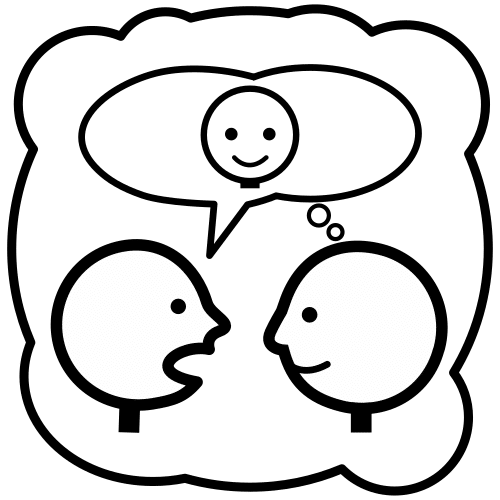 4.HABLAR. SE BUSCAN SOLUCIONES ENTRE LAS PERSONAS IMPLICADAS PARA SOLUCIONAR EL PROBLEMA. SI NO PODEMOS SOLUCIONARLO, PEDIMOS AYUDA AL MEDIADOR/A O A UN PROFESOR.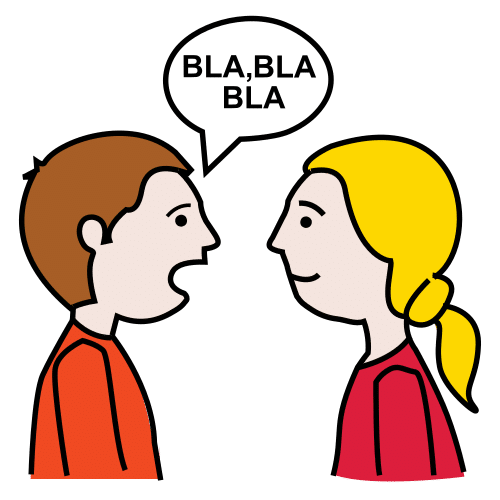 5.EMPEZAR.  VOLVEMOS A LA ZONA DE JUEGO Y DISFRUTAMOS DEL PATIO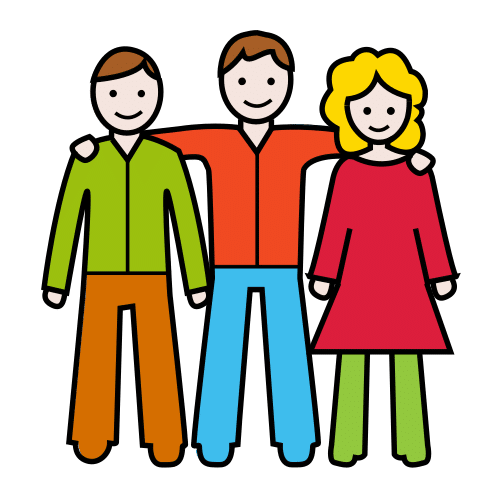 PASOSSITIO LUGAR PARA TRANQUILIZARME2. ESCUCHARPRIMERO HABLA UNO Y DESPUÉS EL OTRO3. COMPRENDERENTIENDO PORQUÉ NOS HEMOS ENFADADO4. HABLARBUSCAMOS SOLUCIONES AL PROBLEMA. SI NO PODEMOS, PEDIMOS AYUDA 